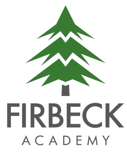 Autumn Term II Y6 Newsletter Dear Parents/Carers,The Year 6 Team (Mr Edwards and Miss Piponides) would like to give everyone a warm welcome back after the half term break and the outgoing difficulties and disruptions of the coronavirus pandemic. Rest assured school are continuing to follow all safety guidelines to ensure all children and adults are staying safe. Despite some continuing uncertainty, we are delighted to be back and are striving to make learning as enjoyable and as routine as possible!This half term, Class 6 are learning about Australia and with a focus on Climate Change in this region. We will be looking in depth at the challenges facing the Great Barrier Reef. The aim of this Geography topic is to explore the wonders of the Great Barrier Reef, threats to the Reef, ways to protect the health and resilience of the Reef, and the people who are working together today to help protect the Reef for tomorrow. We will be linking curriculum work with this Geography topic to allow children to gain a broader context to their learning.Miss Piponides is teaching English this term and has chosen a selection of books linked to ‘The incredible Ecosystems of Planet Earth’. Our end goal is to develop the skills required to confidently write our own non-chronological report and a persuasive letter. Skills that we will be developing this half term are writing complex sentences with fronted adverbials and expanded nouns, exploring various conjunctions whilst adding glorious punctuation marks such as colons, semi-colons, dashes and brackets.  Developing our vocabulary is always at the forefront of our English lessons as it is a big indicator of how well children do academically.Mr Edwards is teaching Maths this term and will be filling any knowledge gaps (due to lockdown), as well as revisiting and building on children’s knowledge of Fractions and Decimals. We encourage children to continue to learn the knowledge on their Y6 Maths Knowledge Organiser (sent home before half term). Please ask you child to regularly practise retrieval activities to ensure this important mathematical knowledge cements in their long term memory. PE will be Tuesday and Friday. Please make sure your child has outdoor trainers and warm clothes because we will be outside as much as possible weather permitting. For the time being, it is helpful if you only send PE kit only on the day of the PE lesson since our cloakrooms are not in use due to COVID safety measures. We would really like the children to read every day (either independently or to an adult). We will be monitoring reading diaries and rewarding the children who do read frequently and regularly. We would like reading books and reading diaries to be in school every day so that adults in school can also hear them read.As a school, we support our children through the SATs. We want them to do the best that they can and we encourage them to do this in every way. The children may be given additional work to complete at home in preparation for these important assessments. Please support us by ensuring you child completes work (to the best of their ability). Please see the Class 6 webpage for additional SATs information, including important dates. Parents Evening this term will be taking a different form due to COVID restrictions. Unlike previous years, we are unable to arrange face-to-face meetings but please expect a short progress form to be sent home within the next two weeks. Where we have additional concerns, please expect a phone call from one of the Year 6 teachers. Yours sincerely,Mr Edwards and Miss PiponidesY6 Teachers (& Lead Practitioner and SENDCo, respectively)